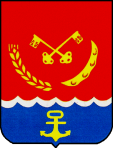 Российская ФедерацияГЛАВА МИХАЙЛОВСКОГО  РАЙОНААМУРСКОЙ  ОБЛАСТИПОСТАНОВЛЕНИЕ04.12.2019                         		                    		          	                     № 720 с. ПоярковоОб организации контроля за выполнением условиймуниципального  контракта об осуществлении перевозок по муниципальному маршруту регулярных перевозок          В соответствии с ч. 2 ст. 35 Федерального закона от 13 июля 2015 года № 220-ФЗ «Об организации регулярных перевозок пассажиров и багажа автомобильным транспортом и городским наземным электрическим транспортом в Российской Федерации и о внесении изменений в отдельные законодательные акты Российской Федерации» п о с т а н о в л я ю:        1.Утвердить прилагаемое Положение об организации контроля  за выполнением условий муниципального контракта об осуществлении перевозок по муниципальному маршруту регулярных перевозок на территории Михайловского района Амурской  области.          2.Настоящее постановление опубликовать на официальном сайте администрации Михайловского района.    3.Контроль за исполнением настоящего постановления возложить на заместителя главы района по обеспечению жизнедеятельности О.Г.Синюкова.С.И. ЖуганНачальник отдела строительства, ЖКХ,транспорта и связи_________________О.И. Подорожная«____» ______ 2019 г.Заместитель главы района пообеспечению жизнедеятельности_______________О.Г. Синюков«____» ______ 2019 г.Главный специалист  сектора юридической работы _________________Н.А. Бакшеева«____» ______ 2019          УТВЕРЖДЕНОпостановлением главы           Михайловского районаот 04.12.2019 № 720ПОЛОЖЕНИЕоб организации контроля  за выполнением условий муниципального контракта об осуществлении перевозок по муниципальному маршруту регулярных перевозок на территории Михайловского района Амурской  области1. Настоящее Положение определяет вопросы организации контроля за исполнением юридическими лицами и индивидуальными предпринимателями (далее - перевозчик) условий муниципального контракта об осуществлении перевозок по муниципальному маршруту регулярных, заключенных администрацией Михайловского района. 2. Контроль организуется за выполнением иных, не указанных в части 1 статьи 35 Федерального закона от 13 июля 2015 года № 220-ФЗ «Об организации регулярных перевозок пассажиров и багажа автомобильным транспортом и городским наземным электрическим транспортом в Российской Федерации и о внесении изменений в отдельные законодательные акты Российской Федерации», условий муниципального контракта об осуществлении перевозок по муниципальному маршруту регулярных перевозок.  3. Контроль за исполнением перевозчиками условий муниципального контракта об осуществлении перевозок по муниципальному маршруту регулярных перевозок (далее - контроль) осуществляется должностными лицами  администрации Михайловского района как самостоятельно, так и с привлечением по согласованию представителей районного Совета народных депутатов, государственных органов, осуществляющих функции по контролю и надзору в сфере транспорта, общественных и некоммерческих организаций.
      4. Контроль за исполнением перевозчиками условий муниципального контракта об осуществлении перевозок по муниципальному маршруту регулярных перевозок осуществляется при поступлении обоснованных жалоб и обращений от граждан, организаций, органов местного самоуправления, органов государственного контроля и надзора.      5. Контроль осуществляется в рамках соблюдения перевозчиком условий муниципального контракта или свидетельства об осуществлении перевозок по муниципальному маршруту регулярных перевозок по вопросам:
- соблюдения перевозчиком установленной схемы движения автобусов на маршруте, в том числе местоположения пунктов отправления (прибытия) автобусов;
- выполнения перевозчиком утвержденного расписания движения автобусов;
- соответствия количества транспортных средств на маршруте утвержденному расписанию движения автобусов; - соответствия класса транспортных средств, указанного в свидетельстве об осуществлении перевозок по муниципальному маршруту регулярных перевозок;- использования перевозчиком транспортных средств, заявленных на конкурсе или получивших разрешение заказчика на использование по заявке перевозчика в связи с необходимостью замены транспортных средств или увеличения количества транспортных средств, используемых на маршруте.        6.Контроль осуществляется в следующих формах: контроль на линии (маршруте) путем проведения натурных обследований; контроль по результатам данных, полученных от организаций, уполномоченных на осуществление диспетчерского управления и диспетчерского контроля над движением транспортных средств на автобусных маршрутах регулярных перевозок, а также от организаций, имеющих сведения о перевозчике. При проведении контроля проверяющий вправе применять технические средства аудио-, фото-, видеофиксации.             7.На проведение контроля должностные лица уполномочиваются распоряжением главы Михайловского района8. В распоряжении указываются:- сроки проведения контрольных мероприятий;- фамилии и инициалы должностных лиц;- содержание задания.       9.После подписания задания перевозчик уведомляется о проведении натурного обследования не позднее чем за один день до начала его проведения посредством направления письма о начале проведения натурного обследования посредством электронного документа, и направленного по адресу электронной почты юридического лица, индивидуального предпринимателя, если такой адрес содержится соответственно в едином государственном реестре юридических лиц, едином государственном реестре индивидуальных предпринимателей либо ранее был представлен юридическим лицом, индивидуальным предпринимателем в администрацию, или иным доступным способом.       10. По результатам натурного обследования должностными лицами составляется акт контроля по форме, согласно приложению. К акту контроля прилагаются материалы натурного обследования, полученные в ходе его проведения.      11. На основании результатов ежедневного мониторинга, либо по результатам проведения натурного обследования, в случае выявления нарушений со стороны Перевозчика условий муниципального контракта об осуществлении перевозок по муниципальному маршруту регулярных перевозок, Перевозчик несет ответственность в соответствии с положениями об ответственности сторон, предусмотренными таким муниципальным контрактом.Приложение к Положению  об организации контроля за выполнением условий муниципального контракта  об осуществлении  перевозок по муниципальному маршруту регулярных перевозок на территории Михайловского района Амурской области_______________________ (указать наименование уполномоченного на осуществление контроля органа)________________________                           "____" _________ 20__ г.(место составления акта)                            (дата составления акта)АКТ КОНТРОЛЯ   за выполнением условий муниципального  контракта об  осуществлении перевозок по муниципальному маршруту регулярных перевозок в соответствии со статьей 35 Федерального закона «Об организации регулярных перевозок пассажиров и багажа автомобильным транспортом и городским наземным электрическим транспортом в Российской Федерации и о внесении изменений в отдельные законодательные акты Российской Федерации»Дата и время проведения натурного обследования:"___" __________ 20__ г. с _____ час. _____ мин. до ____ час. _____ мин.место проведения натурного обследования:____________________________________________________________наименование  и  реквизиты  документа,  на  основании  которого проводилосьнатурное обследование:____________________________________________________номер  и дата муниципального контракта об осуществлении перевозок  по  муниципальному маршруту регулярных перевозок, по которому проводилось натурное обследование:____________________________________________________ФИО,  должности  должностных лиц, проводивших натурное обследование,:___________________________________________________наименование перевозчика:_________________________________________________    Сведения  о  результатах  натурного обследования, выявленных нарушениях муниципального  контракта об осуществлении перевозок по муниципальному маршруту регулярных перевозок:____________________________________________________________ При проведении  натурного  обследования  присутствовали  представители перевозчика:____________________________________________________________    Приложение на _____ л. в _____ экз.    Подписи лиц, осуществлявших мероприятия по контролю:    _________________________ ___________________________                                  Фамилия, инициалы    _________________________ ___________________________                                  Фамилия, инициалы    _________________________ ___________________________                                  Фамилия, инициалы    С  актом  контроля  ознакомлен(а),  копию  акта  со  всеми приложениямиполучил(а):____________________________________________________________                  Ф.И.О., должность представителя перевозчика    _______________ ___________________             "___" ________ 20___ г.       (подпись)     Фамилия, инициалы    Пометка об отказе ознакомления с актом контроля:    ____________________________________           подпись должностных лиц,   осуществлявших натурное обследование